乙訓医療生協　第３４回健康づくり講座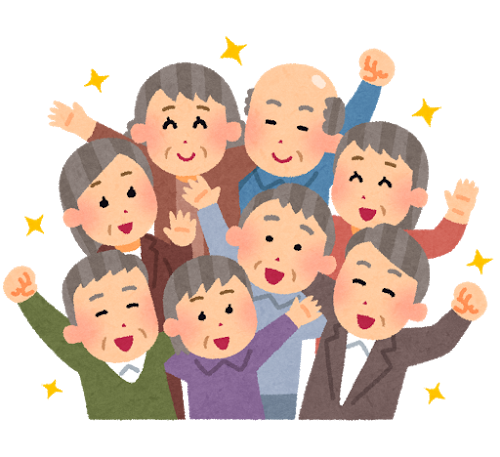 高齢者が安心安全に暮らすために今回は向日市役所高齢介護課の方を講師にむかえ、介護予防や命のカプセル、・独居の方への取り組みなどをお話しいただきます。お気軽にご参加ください。日時　３月１６日（木）１３：３０～１５：００場所　当診療所２階組合員ホール問合せＴＥＬ　　９２１－０６６１担当・健康づくり講座